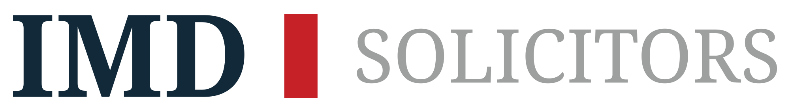 JOB ADVERTJob Title:		Marketing and PR ManagerJob Location:	111 Piccadilly, Manchester, M1 2HY 	Job type:		Permanent; flexible part-timeSalary bracket:	depending on experience Are you interested in a role in a firm that is a leading provider of legal services for European communities and businesses?If so, we are looking for an enthusiastic Marketing and HR Administrator who has outstanding communication skills.  You will work within the Administrative teamOverview of the Company IMD Solicitors is an expanding, multicultural, full service law firm that is leading the way in the provision of legal services for European communities and businesses throughout England and Wales and wants to compete with Top 100 law firms in the UK.  We offer an enjoyable and rewarding working environment and a very friendly team. We are committed to our staff and recognise the importance of the continued development; in fact even one of our core values is "above all, in everything we do, WE CARE". We want to attract and retain top talent and consistently develop the best lawyers and leaders in the business.We pride ourselves on providing outstanding client care and excellent quality legal services whilst recognising the importance of communication in our clients’ native languages and without legal jargon.Key Responsibilities  Marketing and PR activities to promote the firm’s business include:-Drafting relevant website content Drafting and overseeing design of brochures and other literature PR activities to promote the business model in the media and on LinkedINDrafting submission for awards for the firm and individual solicitors Drafting content and managing its publication and ensuring the new high quality content is published on a regular basis on our website and social mediaKey requirements (skills, qualifications, experience)Be able to demonstrate strong communication skillsHave excellent telephone mannerHave excellent verbal and written communication skills Previous experience in a law firm environment is preferable and will be an advantage but all ambitious and enthusiastic individuals are welcome to apply for the positionBe organised and able to prioritise workloadAttention to detailIdeally a bachelor’s degree in Marketing, Communications, English, PR or JournalismHow to apply Please send your CV and cover letter to k.hosker@imd.co.uk  